中國書法學會(通知)電　話：02-25504104（上班日：上午9時至下午1時）傳  真：02-25504094  網址：http//www.ccs.org.twE-mail:tccsit.tccsit@msa.hinet.net連繫人：莊珮蕍、沈士涵受文者：本會全體會友發文日期：2017年8月7日發文字號：(106)中書榮字第031號主  旨：公告本會參與第13届國際書法大展徵件，相關訊息及送件表如附件，歡迎踴躍參與，請  查照。說明：依據第13屆國際書法家大展工作委員會來函：擬於2018年9月在新加坡舉辦第十三屆國際書法大展，邀約本會30件作品參展，並要求本會於12月1日前彙報參展相關文件資料。本會依主辦方要求：統一以直式書寫，四尺對開(140*35cm)，書寫積極向上的詩詞歌賦等文學作品或名人名言，不涉及政治、宗教和非議文字。送件時需附上2寸近期彩色照片及送件表(如附件，亦可至學會網頁下載，務請正楷填寫。)，收件截止日期為11月15日。為秉持徵選的公正性，收件作品將擇日於學會辦公室舉行鑑賞暨審查會，邀請本會常務理監事共同參與鑑賞暨審查。因邀約作品總量限制，永久會員或已繳106年年費者始能參展，鑑賞暨審查結果分成：（1）初選：鑑賞暨審查會公認作品合乎水準者，全數列為入選名單。（2）複選：初選通過，願意於2018年8月31日至9月3日代表本會赴新加坡參與展覽開幕活動，從事國民外交，並已繳納團費訂金5,000元者，優先入選代表本會參加國際書法家大展（如屆時未參加，訂金5,000元不再退還，轉為捐款。），所餘名額由當日出席鑑賞暨審查會之常務理監事以秘密投票方式，選出代表本會參展作品。參加國際書法大展作品依往例不退件，由主辦國收藏。本屆增列可以退件，然退件單位須自行裱被並負擔部分相關費用，本會為方便作業，採不退件辦理。因參展作品總量限制，造成遺珠之憾，尚請  鍳諒，如未能參與此次國際交流展需要退件，請來書會自取或附回郵以便辦理。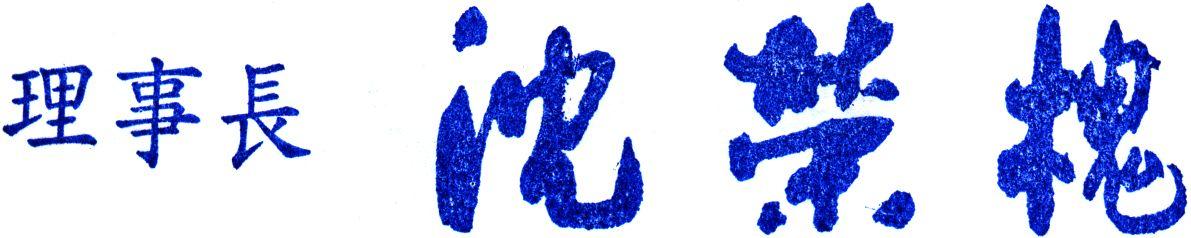 